[Tu nombre completo][Nombre de la empresa][Dirección][Ciudad, Estado][Código postal][Fecha][Nombre del destinatario][Dirección][Ciudad, Estado][Código postal]Estimado [nombre del solicitante]:[Nombre de la empresa] se complace en incorporarlo como [nombre del puesto de trabajo].Usted fue nuestro principal candidato de [número de candidatos]. Verdaderamente nos convencieron sus [habilidades/cualidades del solicitante que lo convirtieron en su elección].A continuación podrá leer lo que conformará su compensación y beneficios, así como los términos y condiciones de su trabajo con [nombre de la empresa].[Nombre de la empresa] le ofrece un puesto de [tiempo completo/medio tiempo] como [título del puesto], donde le reportará a [nombre del gerente/supervisor inmediato] a partir del [fecha de inicio] en [dirección de la empresa]. Las horas de trabajo esperadas son [número de horas a la semana y días a la semana].Comenzará percibiendo [cantidad mensual en pesos mexicanos] por mes. Se le pagará [quincenal/mensualmente], a partir del [fecha del próximo período de pago].Como parte de su compensación, ofrecemos [si corresponde, describe su bonificación, ingresos extras, esquema de comisiones, compensación, etc.].Como empleado de [nombre de la empresa] será elegible para [seguro médico, fondo de ahorro, etc.].Si tiene dudas o preguntas, no dude en enviarnos un correo electrónico o llamar.Sinceramente,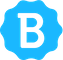 [Tu nombre completo][Título]